КАРАР                                                                                ПОСТАНОВЛЕНИЕ                            15 ноябрь  2019  й.                    № 79                   15 ноября 2019 г.О внесении изменений в Постановление администрации сельского поселения Новокарамалинский  сельсовет муниципального района Миякинский район Республики Башкортостан от 29.06.2012 г. № 22 «Об утверждении Порядка разработки и утверждения административных регламентов предоставления муниципальных услуг (функций) сельского поселения Новокарамалинский сельсовет муниципального района Миякинский район Республики Башкортостан»        Руководствуясь Федеральным законом от 06.10.2003 года № 131-ФЗ «Об общих принципах организации местного самоуправления в Российской Федерации», Федеральным законом от 27.07.2010 года № 210-ФЗ «Об организации предоставления государственных и муниципальных услуг», Постановлением Правительства Российской Федерации от 16 мая 2011 года №373 «О разработке и утверждении административных регламентов исполнения государственных функций и административных регламентов предоставления государственных услуг» Уставом  сельского поселения Новокарамалинский сельсовет муниципального района Миякинский район Республики Башкортостан,  администрация  сельского поселения  Новокарамалинский сельсовет муниципального района Миякинский район Республики Башкортостан, экспертным заключением государственного комитета Республики Башкортостан по делам юстиции от 02.10.2019 г. « НГР RU 03045105201200007, администрация сельского поселения Новокарамалинский сельсовет муниципального района Миякинский район Республики Башкортостан ПОСТАНОВЛЯЕТ:1. Внести изменения в постановление администрации сельского поселения Новокарамалинский сельсовет муниципального района Миякинский район Республики Башкортостан от 29.06.2012 г. № 22 «Об утверждении Порядка разработки и утверждения административных регламентов предоставления муниципальных услуг (функций) сельского поселения Новокарамалинский сельсовет муниципального района Миякинский район Республики Башкортостан»1.1. Подпункт 3 пункта 3.2 Порядка изложить в следующей редакции: «3) состав, последовательность и сроки выполнения административных процедур, требования к порядку их выполнения, в том числе особенности выполнения административных процедур в электронной форме, а также особенности выполнения административных процедур в многофункциональных центрах;»1.2. Подпункт 5 пункта 3.2 Порядка изложить в следующей редакции: «5) досудебный (внесудебный) порядок обжалования решений и действий (бездействия) органа, предоставляющего государственную услугу, органа, предоставляющего муниципальную услугу, многофункционального центра, организаций, указанных в части 1.1 статьи 16 Федерального закона от 27.07.2010 года № 210-ФЗ «Об организации предоставления государственных и муниципальных услуг», а также их должностных лиц, государственных или муниципальных служащих, работников.»1.3. Пункт 3.4 Порядка изложить в следующей редакции: «3.4. Требования к стандарту предоставления государственной или муниципальной услугиСтандарт предоставления муниципальной услуги предусматривает:1) наименование муниципальной услуги;2) наименование органа, предоставляющего муниципальную услугу;3) результат предоставления муниципальной услуги;4) срок предоставления муниципальной услуги;5) правовые основания для предоставления муниципальной услуги;6) исчерпывающий перечень документов, необходимых в соответствии с законодательными или иными нормативными правовыми актами для предоставления муниципальной услуги с разделением на документы и информацию, которые заявитель должен представить самостоятельно, и документы, которые заявитель вправе представить по собственной инициативе, так как они подлежат представлению в рамках межведомственного информационного взаимодействия;7) исчерпывающий перечень оснований для отказа в приеме документов, необходимых для предоставления муниципальной услуги;8) исчерпывающий перечень оснований для приостановления предоставления муниципальной услуги или отказа в предоставлении муниципальной услуги;9) размер платы, взимаемой с заявителя при предоставлении муниципальной услуги, и способы ее взимания в случаях, предусмотренных федеральными законами, принимаемыми в соответствии с ними иными нормативными правовыми актами Российской Федерации, нормативными правовыми актами субъектов Российской Федерации, муниципальными правовыми актами;10) максимальный срок ожидания в очереди при подаче запроса о предоставлении муниципальной услуги и при получении результата предоставления муниципальной услуги;11) срок регистрации запроса заявителя о предоставлении муниципальной услуги;12) требования к помещениям, в которых предоставляются муниципальные услуги, к залу ожидания, местам для заполнения запросов о предоставлении муниципальной услуги, информационным стендам с образцами их заполнения и перечнем документов, необходимых для предоставления каждой муниципальной услуги, в том числе к обеспечению доступности для инвалидов указанных объектов в соответствии с законодательством Российской Федерации о социальной защите инвалидов;13) показатели доступности и качества муниципальных услуг;14) иные требования, в том числе учитывающие особенности предоставления муниципальных услуг в многофункциональных центрах и особенности предоставления муниципальных услуг в электронной форме.»1.4. В пункте 3.5 после слов «в электронной форме» добавить слова следующего содержания «а также особенности выполнения административных процедур в многофункциональных центрах»1.5. Пункт 3.7. изложить в следующей редакции»«Раздел «досудебный (внесудебный) порядок обжалования решений и действий (бездействия) органа, предоставляющего государственную услугу, органа, предоставляющего муниципальную услугу, многофункционального центра, организаций, указанных в части 1.1 статьи 16 Федерального закона от 27.07.2010 года № 210-ФЗ «Об организации предоставления государственных и муниципальных услуг», а также их должностных лиц, государственных или муниципальных служащих, работников» предусматривает:Предмет досудебного (внесудебного) обжалования заявителем решений и действий (бездействия) органа, предоставляющего муниципальную услугу, должностного лица органа, предоставляющего муниципальную услугу, либо муниципального служащего, многофункционального центра, работника многофункционального центра, а также организаций, предусмотренных частью 1.1 статьи 16 Федерального закона от 27.07.2010 года № 210-ФЗ «Об организации предоставления государственных и муниципальных услуг, или их работников2) Общие требования к порядку подачи и рассмотрения жалобы3) Информационная система досудебного (внесудебного) обжалования»1.6 Пункт 4.4. Порядка изложить в следующей редакции «4.4. Предметом экспертизы проектов административных регламентов, проводимой администрацией сельского поселения, является оценка соответствия проектов административных регламентов требованиям, предъявляемым к ним Федеральным законом и принятыми в соответствии с ним иными нормативными правовыми актами, а также оценка учета результатов независимой экспертизы в проектах административных регламентов.»2.	Обнародовать настоящее постановление путем размещения текста постановления с приложением на информационном стенде в здании администрации сельского поселения Новокарамалинский сельсовет муниципального района Миякинский район Республики Башкортостан по адресу: с. Новые Карамалы, Центральная  56 «А» и на официальном сайте сельского поселения Новокарамалинский сельсовет муниципального района Миякинский район Республики Башкортостан в сети Интернет.3.	Контроль за выполнением настоящего постановления оставляю за собой Глава сельского поселения	                                   И.В. ПавловБашkортостан Республикаhы              Миeкe районы                             муниципаль районыныn                         Яnы Kарамалы ауыл                   советы ауыл билeмehе                Хакимиeте  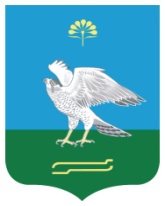 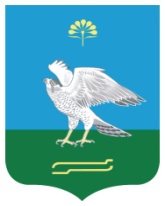 Администрация сельского           поселения Новокарамалинский сельсовет муниципального района  Миякинский район                        Республики Башкортостан